…l... sottoscritt…_______________________________________________________________________________nat… a ____________________________ Prov. ________________ Stato. ________________ il ___-___-_______residente a _________________________ Prov. ___________ via/piazza _____________________________ n. __In qualità di legale rappresentante/delegato dell’impresa:______________________________________________avente sede operativa a:_______________________________________________________________________ Prov. ________________via/piazza _____________________________ n. _____ tel. ____________________ cell. ____________________fax ___________________ e-mail _______________@______________ pec _______________@______________CHIEDEla concessione di un contributo economico a fondo perduto per le spese preventivate e/o effettivamente sostenute (pagate) nell’anno 2022 relative all’attività d’impresa.A tal fine si riporta il prospetto delle spese sostenute.Spese di cui alla lettera a) dell’art. 5 del Bando  Spese di cui alla lettera b) dell’art. 5 del Bando  Spese di cui alla lettera c) dell’art. 5 del Bando  (*) Allegare copia fattura o preventivo di spesa Inoltre a conoscenza di quanto prescritto dall’art. 76 del D.P.R. 28/12/2000 n. 445 sulla responsabilità penale cui può andare incontro in caso di dichiarazioni mendaci, ai sensi e per gli effetti degli artt. 46 e 47 del citato DPR, e dall’art. 75 del D.P.R. 28/12/2000 n. 445 sulla decadenza dei benefici eventualmente conseguenti al provvedimento emanato sulla base di dichiarazioni non veritiere; sotto la propria responsabilitàDICHIARA□ che in riferimento alle spese sostenute di non avere, alla data di presentazione della domanda, beneficiato di altri aiuti di Stato/Enti pubblici; ovvero  □ che in riferimento alle spese sostenute di avere beneficiato dei seguenti aiuti di Stato/Enti pubblici (specificare Ente Concedente, tipologia di contributo ed importo ricevuto/concesso):___________________________________________________________________________________FONDO AREE INTERNE A SOSTEGNO ALLE ATTIVITÀ ECONOMICHE, ARTIGIANALI E COMMERCIALI Rendicontazione spese sostenute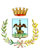 Comune di Brenocodice fiscalecodice fiscalePartita ivaOggettoImporto (IVA esclusa)Data pagamentoOggettoImporto (IVA esclusa)Data pagamentoOggettoImporto (IVA esclusa)Data pagamentoLuogo e dataFirma Titolare/Legale Rappresentante o delegato_____________________(allegare fotocopia del documento d'identità in corso di validità)